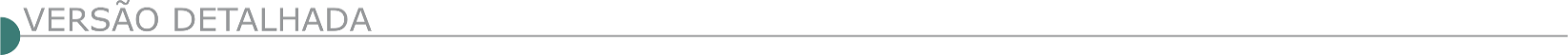 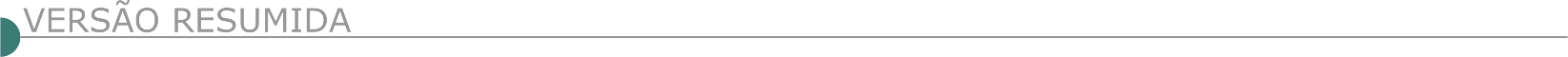 BRASÍLIACONCORRÊNCIA Nº 2/2023 Objeto: Construção da Pista Coberta do 1º Regimento de Cavalaria de Guarda em Brasília/DF. Edital: 17/02/2023 das 09h30 às 11h00 horas e das 13h30 às 16h30 horas. Endereço: Área de Garagens - Qgex / s m u, Setor Militar Urbano – BRASÍLIA-DF ou pelo link https://www.gov.br/compras/edital/160066-3-00002-2023. Entrega das Propostas: 20/03/2023 às 10h00 horas. Endereço: Área de Garagens - Qgex / s m u, Setor Militar Urbano – BRASÍLIA-DF. Informações Gerais: Os projetos podem ser solicitados através do e-mail licitacaocro11@gmail.com ou salc@cro11.eb.mil.br.ESTADO DA BAHIADNIT - SUPERINTENDÊNCIA REGIONAL NA BAHIA - PREGÃO ELETRÔNICO Nº 53/2023Objeto: Serviços de Manutenção Rodoviária na Rodovia BR-116/BA com vistas a execução de Plano de Trabalho e Orçamento - P.A.T.O.; BR-116/BA, Trecho: Div. PE/BA (Início Ponte sobre o Rio São Francisco) - Div. BA/MG, Subtrecho: Div. PE/BA (Início Ponte sobre o Rio São Francisco) - Entr. BR-235, Segmento: km 0,0 - km 155,2, Extensão: 155,2 km; sob a coordenação da Superintendência Regional DNIT/BA. Edital: 17/02/2023 das 08h00 às 12h00 horas e das 13h13 às 17h00 horas . Endereço: Rua Artur Azevedo Machado 1225 3º Andar, Torre Nimbus, Stiep – Salvador-BA ou pelo site https://www.gov.br/compras/edital/393027-5-00053-2023. Entrega das Propostas: a partir de 17/02/2023 às 08h00 horas no site www.gov.br/compras. Abertura das Propostas: 14/03/2023 às 10h00 horas no site www.gov.br/compras. Informações Gerais: Demais informações podem ser retiradas no site do DNIT, www.dnit.gov.br. RDC ELETRÔNICO Nº 37/2023  Objeto: Contratação Integrada de empresa para elaboração dos estudos, projetos Básico e Executivo de engenharia e execução das obras de reabilitação de 02 Obras de Arte Especiais, localizadas nas rodovias BR324/BA e BR-242/BA, no âmbito do PROARTE. Edital: 17/02/2023 das 08h00 às 12h00 hoars e das 13h00 às 17h00 horas. Endereço: Rua Artur Azevedo Machado 1225 3º Andar, Stiep - Salvador/BA ou pelo link https://www.gov.br/compras/edital/393027-99-00037-2023. Entrega das Propostas: a partir de 17/02/2023 às 08h00 horas no site www.gov.br/compras/pt-br/. Abertura das Propostas: 16/03/2023 às 10h00 horas no site www.gov.br/compras/pt-br/. Informações Gerais: Demais informações podem ser retiradas no site do DNIT, www.dnit.gov.br.ESTADO DE MINAS GERAISCIMAG AMAG - CONSÓRCIO PÚBLICO INTERMUNICIPAL MULTIFINALITÁRIO DA MICRORREGIÃO DO CIRCUITO DAS ÁGUAS - PREGÃO ELETRÔNICO N° 002/2023Objeto: Contratação de empresa para transporte e destinação final de RSU coletados no Município de Baependi e Caxambu, com transporte dos resíduos da estação de transbordo até aterro sanitário licenciado classe II-A, certame dia 03/03/23, 10:00 horas plataforma www.bbmnetlicitacoes.com.br. Edital completo a disposição, pelo telefone (35) 3341-3500 ou e-mail: secretaria@cimag.org.br/www.bbmnetlicitacoes.com.br e no telefone (11) 3113.1900.CODANORTE - CONSÓRCIO INTERMUNICIPAL PARA O DESENVOLVIMENTO AMBIENTAL SUSTENTÁVEL DO NORTE DE MINAS - PE 002/2023Objeto: Contratação de empresa para recebimento, tratamento, recuperação energética e disposição final de resíduos sólidos urbanos em aterro sanitário licenciado classe – II A. Abertura das Propostas: 06/03/2023, 08h30 horas nos sites www.codanorte.mg.gov.br, www.portaldecompraspublicas.com.br ou licitacoes@codanorte.mg.gov.br.DEMAE - DEPARTAMENTO MUNICIPAL DE ÁGUA E ESGOTO - TOMADA DE PREÇO Nº 01/2023Objeto: Execução de pavimentação asfáltica na Rua Maria Conceição Alves, em Campo Belo e Fornecimento e instalação de um reservatório 1000M3, no Bairro do Passa Tempo, em Campo Belo, na edição de quinta-feira, 16 de fevereiro de 2023.PREFEITURA MUNICIPAL DE BAMBUI - TOMADA DE PREÇO Nº 4/2023Objeto: Execução de Recapeamento da Pista de Cooper no Município de Bambuí. Abertura dia 07/03/2023, às 09:00 horas, no prédio da Prefeitura Municipal de Bambuí-MG. Local para informações e retirada do edital: Sede da Prefeitura ou pelo site www.bambui.mg.gov.br. Mais informações pelo telefone: (37) 3431-5496.PREFEITURA MUNICIPAL DE BOCAIUVA - TOMADA DE PREÇOS 25/22Objeto: Execução de Obra de Pavimentação Asfáltica em Nova Dolabela. Sessão dia 10/03/23 ás 09:00 horas. Edital disponível no site http://bocaiuva.mg.gov.br/ e pelo e-mail licitacao@bocaiuva.mg.gov.br.PREFEITURA MUNICIPAL DE BOM JARDIM DE MINAS - CONCORRÊNCIA  PÚBLICA N° 01/2023Objeto: Construção de um colégio de Educação Infantil, em Bom Jardim de Minas-MG. Entrega dos envelopes e Sessão Pública 21 de Março de 2023 as 09:00 horas para credenciamento e após, abertura dos envelopes. Mais informações (32) 3292-1601 e no e-mail: licitacao@bomjardimdeminas.mg.gov.br.PREFEITURA MUNICIPAL DE BORDA DA MATA - CONCORRÊNCIA Nº 4/2023 Objeto: Execução da construção do Mirante do Santo Cruzeiro, com fornecimento de mão de obra, materiais, equipamentos necessários. Abertura da sessão: 27/03/2023 às 13:30 horas. O edital está disponibilizado no site www.bordadamata.mg.gov.br. Mais informações (35) 3445-4900.CONCORRÊNCIA Nº 5/2023Objeto: Execução da construção da Praça do Bairro Barro Amarelo, com fornecimento de mão de obra, materiais, equipamentos necessários. Abertura da sessão: 28/03/2023 às 09:30 horas. O edital está disponibilizado no site www.bordadamata.mg.gov.br. Mais informações (35) 3445-4900. PREFEITURA MUNICIPAL DE BOTELHOS - PREGÃO ELETRÔNICO 11/2023Objeto: Prestação de serviços de Operação Tapa Buraco em C.B.U.Q. Valor estimado: R$ 1.156.670,00. Início do recebimento das propostas de preços e documentos de habilitação: às 12h00min do dia 22/02/2023. Limite para acolhimento das propostas de preços e documentos de habilitação: às 08h30min do dia 09/03/2023. Início da sessão de Disputa de Preços: às 09h30min do dia 09/03/2023. Referência de tempo: horário de Brasília. Local: Portal: Bolsa de Licitações do Brasil – BLL www.bll.org.br. Mais informações: licita3@botelhos.mg.gov.br e licita2@botelhos.mg.gov.br ou no site: http://www.botelhos.mg.gov.br/licitacoes.PREFEITURA MUNICIPAL DE CATAGUASES - TOMADA DE PREÇOS Nº 1/2023 Objeto: Obra de cobertura nas Quadras das Praças nos bairros Sol Nascente, Paraiso e Sebastião Adolfo no município de Cataguases-MG. Valor estimado: R$ 519.909,56.  Os interessados poderão adquirir o edital através do site www.cataguases.mg.gov.br/licitacoes e qualquer dúvida entrar em contato pelo telefone: (32) 99940-5331 ou através do e-mail licitacaopmcataguases@gmail.com. No dia 08 de março de 2023 às 9 h na Galeria Salgado Filho, situado na Rua Major Vieira, 212 Loja (conjunto de salas) n° 03, 1° pavimento, Centro na cidade de Cataguases-MG.PREFEITURA MUNICIPAL DE COMERCINHO - TOMADA DE PREÇOS Nº 002/2023Objeto: Execução de pavimentação de vias públicas nos Distritos de Água Branca de Minas e Taboa e Comunidade Jenipapo no município de Comercinho-MG. Abertura dia 06/03/2023 às 9h00min. TOMADA DE PREÇOS Nº 003/2023 Objeto: Execução de Obra de Captação e Reuso de Àguas Pluviais em Moradias Rurais no município de Comercinho-MG. Abertura dia 06/03/2023 às 13h30min. Maiores informações, bem como edital completo, junto a Prefeitura Municipal de Comercinho-MG, com sede na Rua Manoel Rafael de Oliveira, 100 - Centro, pelo telefone (33) 3732-1107, e-mail: licitacomercinho@hotmail.com ou site www.comercinho.mg.gov.br.PREFEITURA MUNICIPAL DE CONFINS - TOMADA DE PREÇO Nº 004/2023Objeto: Execução da modernização e adaptação do Centro de Integração da Polícia Civil à Rua São José, bairro Centro, no dia 08 de março de 2023 às 09h00min. O Edital poderá ser adquirido no pelo site: https://www.confins.mg.gov.br/portal/editais/1. Os envelopes de documentação e proposta de preço serão protocolados no Setor de Protocolo da Prefeitura até 09h00min do dia 08/03/2023. Telefone : (31) 3665-7829. PREFEITURA MUNICIPAL DE DURANDÉ - TOMADA DE PREÇO Nº 1/2023 Objeto: Execução de obra de Pavimentação Asfáltica em PMF de diversas ruas do povoado Igrejinha dos Vieiras a ser realizada com os recursos disponibilizados por meio do referido Convênio. A entrega dos envelopes contendo proposta e documentação será o dia 08/03/2023 até as 09:00 horas. Maiores informações no endereço acima ou pelo Tele-Fax (33) 3342-1125 no horário de 12:00 às 16:00 horas.PREFEITURA MUNICIPAL DE ELÓI MENDES -  PREGÃO ELETRÔNICO Nº 13/2023Objeto: Prestação de Serviço de Transporte dos Resíduos Urbanos do Município de Elói Mendes até o Aterro Sanitário localizado no Município de Alfenas, com abertura no dia 08/03/2023 às 09h00min. O Edital está disponível nos sites: www.eloimendes.mg.gov.br e www.portaldecompraspublicas.com.br. Mais informações pelo telefone: (35) 3264-3494.PREFEITURA MUNICIPAL DE ESTRELA DO INDAIÁ - TOMADA DE PREÇOS N° 003/2023Objeto: Execução de Obra de Recapeamento Asfáltico em CBUQ sobre Poliédricos, em trechos das Ruas Sinhô De Souza, Pedro J. Braga, Rua Monsenhor César, localizadas no Bairro Centro, Estrela Do Indaiá-MG. De acordo com as condições deste edital e seus anexos, a ser realizado no dia 09/03/2023 às 13:00 horas. Informações podem ser obtidas no setor Licitações à Praça São Sebastião, 219, telefone (37) 3553-1200 ou por e-mail licitacao@estreladoindaia.mg.gov.br. PREFEITURA MUNICIPAL DE FERVEDOURO - TOMADA DE PREÇOS Nº 003/2023Objeto: Pavimentação no Morro de acesso ao Ribeirão do Jorge no Município de Fervedouro. Para data de abertura: 10 de março de 2023 às 08:45 horas. Maiores informações: Telefone: (32) 3742-1167, site: www.fervedouro.mg.gov.br, pelo e-mailcompraselicitacoes@fervedouro.mg.gov.br ou na Sede da Prefeitura Municipal de Fervedouro. PREFEITURA MUNICIPAL DE FRUTAL - TOMADA DE PREÇOS Nº 04/2023 Objeto: Execução de Obra de Reforma do Belvedere, instalado na praça Dr. Alcides de aula Gomes Praça da Matriz, em Frutal-MG. A abertura dos envelopes será dia 07 de março de 2023 às 13h30min na sala de licitações da Prefeitura Municipal de Frutal-MG, localizada à Praça Dr. França nº 100. O edital e seus anexos estão disponibilizados pelo site www.frutal.mg.gov.br e podendo ser solicitados pelo e-mail licitacao@frutal.mg.gov.brou retirá-los no local mediante mídia removível, fornecida pelo interessado.TOMADA DE PREÇOS Nº 06/2023 Objeto: Construção de Quadra Poliesportiva descoberta com Alambrado, na Rua Celso Peito Macedo, bairro Waldemar Marchi no município de Frutal-MG. O recebimento e abertura dos envelopes serão dia 09 de março de 2023 às 13h30min na sala de licitações da Prefeitura Municipal de Frutal/MG, localizada à Praça Dr. França nº 100. O edital e seus anexos estão disponibilizados pelo site www.frutal.mg.gov.br e podendo ser solicitados pelo e-mail licitacao@frutal.mg.gov.br ou retirá-los no local mediante mídia removível.TOMADA DE PREÇOS Nº 05/2023Objeto: Execução da Reforma do Campo Municipal do Buraco Fundo. O recebimento e abertura dos envelopes serão dia 08 de março de 2023 às 09h30min na sala de licitações da Prefeitura Municipal de Frutal-MG, localizada à Praça Dr. França nº 100. O edital e seus anexos estão disponibilizados pelo site www.frutal.mg.gov.br e podendo ser solicitados pelo e-mail licitacao@frutal.mg.gov.br ou retirá-los no local mediante mídia removível.PREFEITURA MUNICIPAL DE INHAPIM - TOMADA DE PREÇO 004/2023Objeto: Execução de Pavimentação de Estradas Vicinais. Protocolo 16/03/2023 até 09:00 horas. Abertura às 09:10 horas do mesmo dia. Mais informaçoes pelo telefone: (33)3315-1511.PREFEITURA MUNICIPAL DE ITABIRITO - EDITAL - CONCORRÊNCIA PÚBLICA 005/2023 Objeto: Execução da obra de Reforma e Cobertura da Quadra Pedro Cardoso, em atendimento à Secretaria Municipal de Esportes e Lazer. A abertura será dia 05/04/2023 às 13:00 horas. O edital poderá ser retirado pelo site: www.itabirito.mg.gov.br e no e-mail: licitacao@pmi.mg.gov.br. Telefone: (31) 3561-4086.CONCORRÊNCIA PÚBLICA – 007/2023 Objeto: Execução da obra de Reforma e Cobertura da Quadra São josé, em atendimento à Secretaria Municipal de Esportes e Lazer. A abertura será dia 14/04/2023 às 13:00 horas. O edital poderá ser retirado pelo site: www.itabirito.mg.gov.br e no e-mail: licitacao@pmi.mg.gov.br. Telefone: (31) 3561-4050.CONCORRÊNCIA PÚBLICA 009/2023Objeto: Execução da Obra de Construção de Cobertura, Vestiários e Revitalização da Quadra Vila Gonçalo. A abertura será dia 10/04/2023 às 13:00 horas. O edital poderá ser retirado pelo site: www.itabirito.mg.gov.br e no e-mail: licitacao@pmi.mg.gov.br. Telefone: (31) 3561-4086.PREFEITURA MUNICIPAL DE JOÃO PINHEIRO - TOMADA DE PREÇOS Nº 2/2023Objeto: Empreitada global e com o fornecimento de mão-de-obra, equipamentos, materiais e etc., dos serviços de elaboração do projeto de engenharia rodoviária e projeto da ponte sobre o rio Caatinga situado no Distrito de Cana Brava no Município de João Pinheiro-MG, realizar às 08h30min horas do dia 07 de março de 2023, e comunica que o Edital poderá ser acessado nos site: www.joaopinheiro.mg.gov.br ou no Departamento de Compras da Prefeitura. Maiores informações pelo telefone (38) 3561-5511 (ramal 220).PREFEITURA MUNICIPAL DE JUIZ DE FORA - CONCORRÊNCIA PÚBLICA N.º 010/2022 Objeto: Prestação de Serviços para Contenção de Àreas de Risco na Rua São José - São Benedito. Data: 27/03/2023 as 9:30 horas. O Edital completo poderá ser obtido pelos interessados na subsecretaria, em arquivo digital, mediante entrega de um pen-drive, de segunda a sexta-feira, no horário de 14:30 às 17:30 horas ou pelo site https://www.pjf.mg.gov.br/secretarias/cpl/editais/outras_modalidades/2022/index.php. O edital poderá ainda ser solicitado através do link https://juizdefora.1doc.com.br/b.php?pg=wp/wp&itd=5&iagr=19121. Local de abertura do procedimento: Subsecretaria de Licitações e Compras, situada na Av. Brasil, 2001/7º andar - Juiz de Fora-MG.TOMADA DE PREÇOS N.º 018/2022 Objeto: Construção de Muro na Escola Municipal Lions Graminha. DATA: 10/03/2023 as 09:30 horas. Local de obtenção do edital: O Edital completo poderá ser obtido pelos interessados na subsecretaria, em arquivo digital, mediante entrega de um pen-drive, de segunda a sexta-feira, no horário de 14:30 às 17:30 horas ou pelo site https://www.pjf.mg.gov.br/secretarias/cpl/editais/outras_modalidades/2023/index.php. O edital poderá ainda ser solicitado através do link https://juizdefora.1doc.com.br/b.php?pg=wp/wp&itd=5&iagr=19121. Dúvidas poderão ser protocoladas, assim como serão respondidas através do referido link do Plataforma Ágil. Local de abertura do procedimento: Subsecretaria de Licitações e Compras, situ- ada na Av. Brasil, 2001/7º andar - Juiz de Fora-MG.PREFEITURA MUNICIPAL DE LUISLÂNDIA - TOMADA DE PREÇOS Nº 001/2023 Objeto: Execução de Obra de Conclusão das Quadras Poliesportivas nas Comunidades de São Judas e Vila Brasilândia, no Município de Luislândia-MG. Abertura da sessão: 10/03/2023 às 09h00min. Edital disponível através do e-mail: licitacao@luislandia.mg.gov.br.TOMADA DE PREÇOS Nº 002/2023Objeto: Execução de obra de construção das Quadras Poliesportivas nas Comunidades de Saco da Luiza e Sussuarana III, no Município de Luislândia/MG. Abertura da sessão: 13/03/2023 às 09h00min. Edital disponível através do e-mail: licitacao@luislandia.mg.gov.br.PREFEITURA MUNICIPAL DE MIRABELA - TOMADA DE PREÇO Nº 002/2023Objeto: Execução de serviços de reforma e Ampliação da Escola Antônio Figueiredo no distrito de São Bento, no munícipio de Mirabela-MG, realizar-se dia 08/03/2023 as 9:00 horas. Edital disponível no site: www.mirabela.mg.gov.br. Mais informações: (38) 3239-1288. PREFEITURA MUNICIPAL DE MIRADOURO - CONCORRÊNCIA PÚBLICA 001//2023Objeto: Prestação de serviços para Pavimentação em Bloquete Sextavado nas ruas , Vieira Benfica, José Geraldo Cirilo, Capitão José Belisário, Alves Pereira, Ary Alvarino de Andrade, Heitor Meireles e Praça José Camilo Fraga. Abertura dia 21/03/2023, às 13:30 horas na Praça Santa Rita, 192 – Miradouro-MG. Edital disponível no site da www.miradouro.mg.gov.br a partir do dia 17/02/2023. Mais Informações (32) 3753- 1160 ou e-mail: premir2013@yahoo.com.brPREFEITURA MUNICIPAL DE NAZARENO - TOMADA DE PREÇOS Nº 001/2023Objeto: Realização das obras de Reforma da Praça de Esportes Juventude. Abertura: 08/03/23 ás 09:00 horas. Mais informaçoes e edital encontra-se disponível no site www.nazareno.mg.gov.br.PREFEITURA MUNICIPAL DE OURO FINO - TOMADA DE PREÇOS Nº 014/2022 - RETIFICAÇÃOObjeto: Execução de Obra Pública, incluindo material e mão de obra, para Implantação de Pista de Skate. Onde se lê: Data 11/11/2022 - Validade até 11/02/2023 da assinatura do contrato. Leia-se Data: 11/11/2022. Validade até 31/12/2023 da assinatura do contrato.PREFEITURA MUNICIPAL DE OURO PRETO - TOMADA DE PREÇOS Nº002/2023 Objeto: Execução de reforma geral e adequações de prédio onde será instalado o novo Posto de Saúde e Casa de Cultura da Localidade de Serra do Siqueira, pertencente ao município de Ouro Preto. Protocolo dos envelopes de habilitação e proposta de preços até às 08h30min do dia 13/03/2023, início da sessão dia 13/03/2023 às 09h00min. Edital no site www.ouropreto.mg.gov.br. Mais informações: (31) 3559- 3301. TOMADA DE PREÇOS Nº 04/2023Objeto: Reforma da Casa de Cultura de Piedade, localizado à Travessa Luzia de Souza, Morro da Queimada, Ouro Preto-MG. Protocolo dos envelopes de habilitação e proposta de preços até as 08h30min do dia 14/03/2023. Início da sessão dia 14/03/2023 às 09h00min. Edital no site www.ouropreto.mg.gov.br. Mais informações: (31) 3559-3301.PREFEITURA MUNICIPAL DE PASSOS - TOMADA DE PREÇOS Nº 002/2023Objeto: Execução de Serviço de Galeria com Bueiros Celulares na Travessia do Córrego São Domingos com a Avenida das Nações, bairro Vila Rica. O recebimento e a abertura dos envelopes será às 09h00min do dia 16/03/2023. O Edital poderá ser adquirido no site http://passosportaltransparencia.portalfacil.com.br/.PREFEITURA MUNICIPAL DE PEÇANHA - TOMADA DE PREÇOS Nº 3/2023 Objeto: Contratação de Empresa de Prestação De Serviços Com Obra de Engenharia com Fornecimento de Mão-de-Obra e Material para Construção de UTC - Usina de Triagem e Compostagem no Município De Peçanha/MG. Data de recebimento de envelopes: 07/03/2023 - 09:00 horas. Maiores Informações (33)3411-2572 ou no e-mail  licitacao@pecanha.mg.gov.br.PREFEITURA MUNICIPAL DE TABULEIRO - LICITAÇÃO Nº 020/2023 - TOMADA DE PREÇOS Objeto: Revitalização da Praça Alzira Morais Prata no Município de Tabuleiro. A sessão terá início às 10h00min horas do dia 09 de Março de 2023, na Sala de Licitações, situada à Praça Alzira Moraes Prata, nº 66, Centro, Tabuleiro/MG. O edital de licitação contendo todas as informações está à disposição dos interessados, no horário de 13h00min as 17h00min ou através do e-mail: licitacao@tabuleiro.mg.gov.br. PREFEITURA MUNICIPAL DE TAQUARAÇU DE MINAS - TOMADA DE PREÇOS Nº 05/2023Objeto: Construção de Quadra Poliesportiva no Núcleo Infantil “Maria Lúcia Costa e Silva”. Informações complementares: Rua Dr. Tancredo Neves, 225, Centro, ou pelo telefone: (31) 3684- 1111. Abertura: 09/03/2023 às 09h00min.TOMADA DE PREÇOS Nº 06/2023Objeto: Construção de Quadra Poliesportiva na Escola Municipal Carlos Sá. Informações complementares: Rua Dr. Tancredo Neves, 225, centro, ou pelo telefone: (31) 3684-1111. Abertura: 09/03/2023 às 14h00min.PREFEITURA MUNICIPAL DE TRÊS PONTAS - VCONCORRÊNCIA Nº 002/2023Objeto: Prestação de serviços de Pavimentação Asfáltica tipo CBUQ, visando a Adequação de Estrada Vicinal, na Estrada Municipal Prefeito Glimaldo Paiva - acesso ao Quilombo Nossa Senhora do Rosário. O Edital completo e seus anexos poderão ser retirados gratuitamente no sítio www.trespontas.mg.gov.br. A abertura dos envelopes será realizada pela Comissão Permanente de Licitação do Município, no dia 20 de março de 2023, às 09:00 horas, na sala da Divisão de Licitações e Contratos.ESTADO DA PARÁDNIT - SUPERINTENDÊNCIA REGIONAL NO PARÁ - PREGÃO ELETRÔNICO Nº 15/2023 Objeto: Execução dos serviços de engenharia para manutenção rodoviária referente ao referente ao Plano Anual de Trabalho e Orçamento - P.A.T.O na Rodovia: BR-230/PA, Trecho: Entroncamento Divisa TO/PA - Divisa PA/AM, subtrecho: Rio Arataú - Rio Anapú, Segmento: km 390,7 - km 495,6, Lote: 02, extensão: 104,90 km, Lote: 02. Edital: 17/02/2023 das 08h00 às 12h00 horas e das 13h00 às 17h00 horas . Endereço: Rodovia Br 316 Km Zero, S/n - Castanheira, - Belém/PA ou pelo link https://www.gov.br/compras/edital/393016-5-00015-2023. Entrega das Propostas: a partir de 17/02/2023 às 08h00 horas no site www.gov.br/compras. Abertura das Propostas: 06/03/2023 às 10h00 horas no site www.gov.br/compras. Informações Gerais: Cópia do edital disponível no Portal www.gov.br/dnit e www.gov.br/compras. Maiores informações: (91) 3250.2150.ESTADO DO PARANÁFUNEAS - SECRETARIA DE ESTADO DA SAÚDE FUNDAÇÃO ESTATAL DE ATENÇÃO EM SAÚDE DO PARANÁ - CONCORRÊNCIA PÚBLICA N° 2/2023 Objeto: Execução da Ampliação e adequação da Maternidade Maria de Lourdes Elias Nunes, no Município de Paranaguá-PR. Preço máximo: O preço máximo admitido para execução dos serviços é de R$ 7.004.861,05. Retirada do edital: Para a retirada do Edital e dos elementos instrutores os interessados poderão retirar o Edital gratuitamente no site oficial da FUNEAS http://www.funeas.pr.gov.br ou solicitar via e-mail: pregão.funeas@gmail.com. Recebimento e abertura dos envelopes para na data de 26/04/2023 às 10:00 horas no endereço Rua do Rosário n.º 144, 4° andar, Centro, Curitiba-PR - CEP 80.020- 110. CONCORRÊNCIA PÚBLICA N° 1/2023Objeto: Execução de Obra para a ampliação e adequação do Ambulatório Médico de Especialidades, no Município de Paranaguá-PR. PREÇO MÁXIMO: O preço máximo admitido para execução dos serviços é de R$ 7.003.527,47. RETIRADA DO EDITAL: Para a retirada do Edital e dos elementos instrutores os interessados poderão retirar o Edital gratuitamente no site oficial da FUNEAS http://www.funeas.pr.gov.br ou solicitar via e-mail: pregão.funeas@gmail.com. Recebimento e abertura dos envelopes para na data de 18/04/2023 às 10:00 horas no endereço Rua do Rosário n.º 144, 4° andar, Centro, Curitiba-PR - CEP 80.020- 110.ESTADO DO RIO DE JANEIROPREFEITURA MUNICIPAL DE ARARUAMA - AVISO DE REMARCAÇÃO DE LICITAÇÃO - CONCORRÊNCIA Nº 014/2022 OBJETO: Execução de serviços de urbanização, drenagem e pavimentação em logradouros públicos na Rua Pref. Mario Castanho, Rua Barão De Vassouras, Trecho Da Rua Armando Menezes, Rua Edgar, Rua Laurinda, Rua Fernanda, Rua Leonardo, Rua Júlio Ribeiro, Rua Sabiá, Rua Álvaro Machado, Av. Rio Mataruna, Rua Eduardo, Rua Ribeiro, Travessa Sabiá, Rua José Ribeiro, Rua Itú, Travessa Itu, Rua Projetada "A", Rua Projetada "B" - Mataruna - Araruama – RJ. Data de abertura: 21/03/2023, as 10:00 horas. O Edital encontra-se á disposição dos interessados na Comissão Permanente de Licitações localizada à Avenida John Kennedy, nº 120- Centro- Araruama, a partir de 17/02/2023.ESTADO DE SÃO PAULOLI SABESP MN - AVISO DE LICITAÇÃO 04.261/22 Objeto: Execução das obras de implantação da Estação Elevatória de esgoto Tanque Preto e coletores de esgoto dos bairros Bela Vista e Tanque Preto, no Município de Nazaré Paulista - Unidade de Negócio Norte - Diretoria Metropolitana – M. Edital disponível para download à partir de 23/02/23 no site www.sabesp.com.br/licitações. Mais informações sobre obtenção de senha, contatar fone (11) 3388-6724/6812. Envio das Propostas à partir de 00:00h de 16/03/23 até as 09:00 horas do dia 17/03/23. Abertura das propostas as 09:01 horas do dia 17/03/23 no site da SABESP acima.- PATROCÍNIO INSTITUCIONAL-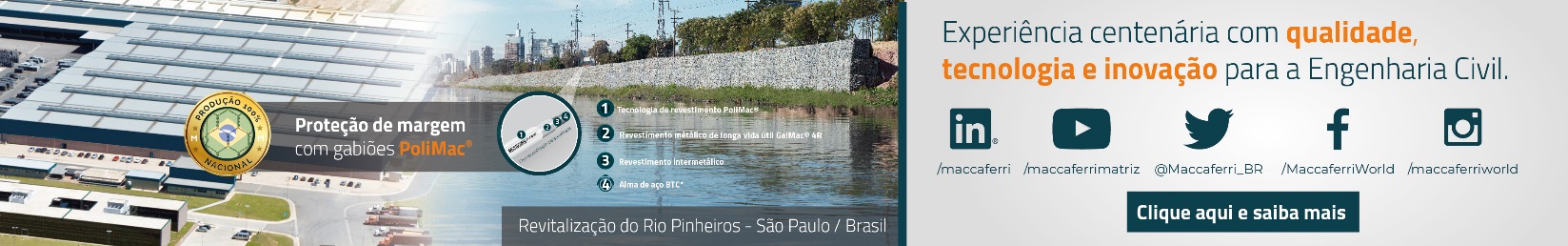 - PATROCÍNIO INSTITUCIONAL-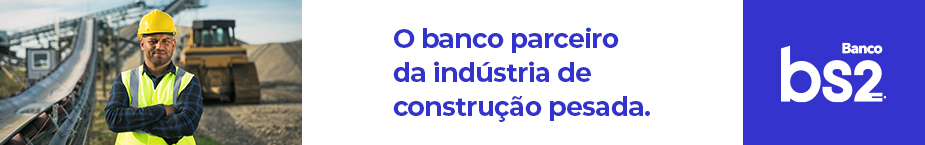 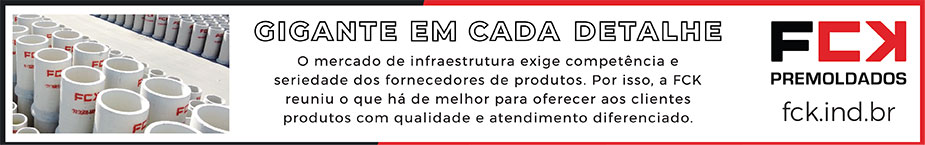 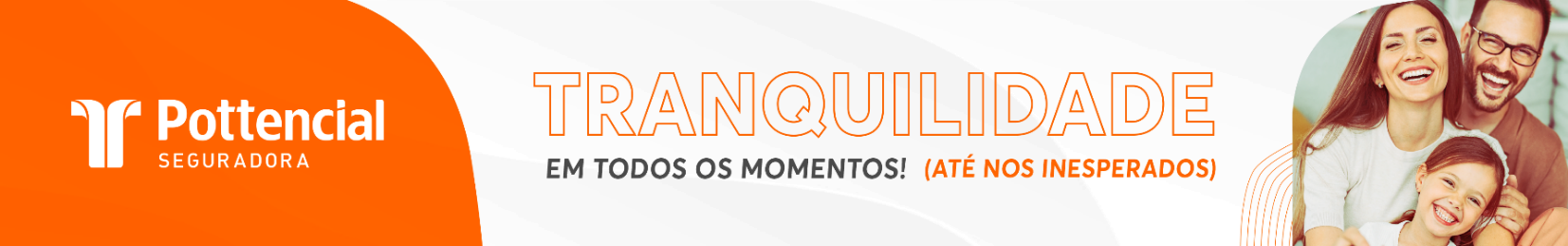 - PUBLICIDADE -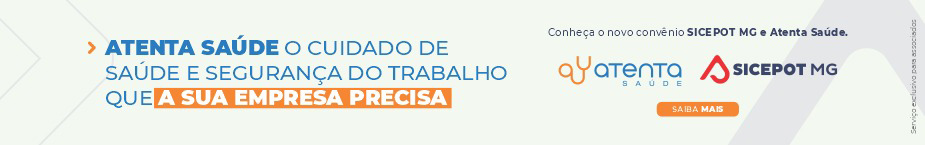 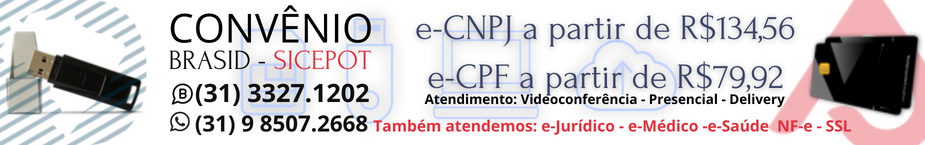 ÓRGÃO LICITANTE: COPASA-MGÓRGÃO LICITANTE: COPASA-MGEDITAL: Nº  CPLI. 1120230016Endereço: Rua Carangola, 606, térreo, bairro Santo Antônio, Belo Horizonte/MG.Informações: Telefone: (31) 3250-1618/1619. Fax: (31) 3250-1670/1317. E-mail: Endereço: Rua Carangola, 606, térreo, bairro Santo Antônio, Belo Horizonte/MG.Informações: Telefone: (31) 3250-1618/1619. Fax: (31) 3250-1670/1317. E-mail: Endereço: Rua Carangola, 606, térreo, bairro Santo Antônio, Belo Horizonte/MG.Informações: Telefone: (31) 3250-1618/1619. Fax: (31) 3250-1670/1317. E-mail: OBJETO: Selecionar, dentre as propostas apresentadas, a proposta considerada mais vantajosa, de acordo com os critérios estabelecidos neste Edital, visando a execução, com fornecimento total de materiais e equipamentos, das obras e serviços de melhorias do Sistema de Abastecimento de Água do município de Santos Dumont- MG. OBJETO: Selecionar, dentre as propostas apresentadas, a proposta considerada mais vantajosa, de acordo com os critérios estabelecidos neste Edital, visando a execução, com fornecimento total de materiais e equipamentos, das obras e serviços de melhorias do Sistema de Abastecimento de Água do município de Santos Dumont- MG. DATAS: Entrega : 16/03/2023 às 08:30Abertura: 16/03/2023 às 08:30Prazo de execução:  12 meses.VALORESVALORESVALORESValor Estimado da ObraCapital Social Igual ou SuperiorCapital Social Igual ou SuperiorR$ 1.254.408,28--CAPACIDADE TÉCNICA-PROFISSIONAL:  a) Tubulação com diâmetro nominal (DN) igual ou superior a 75 (setenta e cinco); b) Estação Elevatória de Água com potência igual ou superior a 10 (dez) cv ou vazão igual ou superior a 10 (dez) l/s; c) Reservatório metálico com capacidade igual ou superior a 20 (vinte) m3; d) Rede com uso de processo não destrutivo do pavimento com tubo camisa, com altura ou diâmetro nominal (DN) igual ou superior a 150. CAPACIDADE TÉCNICA-PROFISSIONAL:  a) Tubulação com diâmetro nominal (DN) igual ou superior a 75 (setenta e cinco); b) Estação Elevatória de Água com potência igual ou superior a 10 (dez) cv ou vazão igual ou superior a 10 (dez) l/s; c) Reservatório metálico com capacidade igual ou superior a 20 (vinte) m3; d) Rede com uso de processo não destrutivo do pavimento com tubo camisa, com altura ou diâmetro nominal (DN) igual ou superior a 150. CAPACIDADE TÉCNICA-PROFISSIONAL:  a) Tubulação com diâmetro nominal (DN) igual ou superior a 75 (setenta e cinco); b) Estação Elevatória de Água com potência igual ou superior a 10 (dez) cv ou vazão igual ou superior a 10 (dez) l/s; c) Reservatório metálico com capacidade igual ou superior a 20 (vinte) m3; d) Rede com uso de processo não destrutivo do pavimento com tubo camisa, com altura ou diâmetro nominal (DN) igual ou superior a 150. CAPACIDADE OPERACIONAL:  - CAPACIDADE OPERACIONAL:  - CAPACIDADE OPERACIONAL:  - ÍNDICES ECONÔMICOS: conforme edital.ÍNDICES ECONÔMICOS: conforme edital.ÍNDICES ECONÔMICOS: conforme edital.OBSERVAÇÕES: Mais informações e o caderno de licitação poderão ser obtidos, gratuitamente, através de download no endereço: www.copasa.com.br, pesquisar pelo número da licitação, a partir do dia 17/02/2023.OBSERVAÇÕES: Mais informações e o caderno de licitação poderão ser obtidos, gratuitamente, através de download no endereço: www.copasa.com.br, pesquisar pelo número da licitação, a partir do dia 17/02/2023.OBSERVAÇÕES: Mais informações e o caderno de licitação poderão ser obtidos, gratuitamente, através de download no endereço: www.copasa.com.br, pesquisar pelo número da licitação, a partir do dia 17/02/2023. ÓRGÃO LICITANTE: SMOBI ÓRGÃO LICITANTE: SMOBI ÓRGÃO LICITANTE: SMOBIEDITAL: SMOBI 087/2022 - RDC - ALTERAÇÃO DO EDITAL E REAGENDAMENTO DA DATA DEABERTURAEDITAL: SMOBI 087/2022 - RDC - ALTERAÇÃO DO EDITAL E REAGENDAMENTO DA DATA DEABERTURAEndereço: Rua dos Guajajaras, 1107 – 14° andar - Centro, Belo Horizonte - MG, 30180-105Informações: Telefone: (31) 3277-8102 - (31) 3277-5020 - Sites: www.licitacoes.caixa.gov.br e www.pbh.gov.br - E-mail cpl.sudecap@pbh.gov.br Endereço: Rua dos Guajajaras, 1107 – 14° andar - Centro, Belo Horizonte - MG, 30180-105Informações: Telefone: (31) 3277-8102 - (31) 3277-5020 - Sites: www.licitacoes.caixa.gov.br e www.pbh.gov.br - E-mail cpl.sudecap@pbh.gov.br Endereço: Rua dos Guajajaras, 1107 – 14° andar - Centro, Belo Horizonte - MG, 30180-105Informações: Telefone: (31) 3277-8102 - (31) 3277-5020 - Sites: www.licitacoes.caixa.gov.br e www.pbh.gov.br - E-mail cpl.sudecap@pbh.gov.br Endereço: Rua dos Guajajaras, 1107 – 14° andar - Centro, Belo Horizonte - MG, 30180-105Informações: Telefone: (31) 3277-8102 - (31) 3277-5020 - Sites: www.licitacoes.caixa.gov.br e www.pbh.gov.br - E-mail cpl.sudecap@pbh.gov.br Endereço: Rua dos Guajajaras, 1107 – 14° andar - Centro, Belo Horizonte - MG, 30180-105Informações: Telefone: (31) 3277-8102 - (31) 3277-5020 - Sites: www.licitacoes.caixa.gov.br e www.pbh.gov.br - E-mail cpl.sudecap@pbh.gov.br Objeto: A presente Licitação tem por objeto a contratação, pelo MUNICÍPIO DE BELO HORIZONTE, através da Secretaria Municipal de Obras e Infraestrutura – SMOBI, as obras de tratamento de estabilização e contenção de encosta Pedreira Pitangui, conforme as especificações contidas no Anexo I – Projeto Básico da Licitação e demais documentos que integram este Edital de Licitação.Objeto: A presente Licitação tem por objeto a contratação, pelo MUNICÍPIO DE BELO HORIZONTE, através da Secretaria Municipal de Obras e Infraestrutura – SMOBI, as obras de tratamento de estabilização e contenção de encosta Pedreira Pitangui, conforme as especificações contidas no Anexo I – Projeto Básico da Licitação e demais documentos que integram este Edital de Licitação.Objeto: A presente Licitação tem por objeto a contratação, pelo MUNICÍPIO DE BELO HORIZONTE, através da Secretaria Municipal de Obras e Infraestrutura – SMOBI, as obras de tratamento de estabilização e contenção de encosta Pedreira Pitangui, conforme as especificações contidas no Anexo I – Projeto Básico da Licitação e demais documentos que integram este Edital de Licitação.DATAS: RECEBIMENTO DAS PROPOSTAS EXCLUSIVAMENTE POR MEIO ELETRÔNICO: ATÉ AS 14:00H DO DIA 16/03/2023. JULGAMENTO DAS PROPOSTAS EM MEIO ELETRÔNICO: A PARTIR DAS 14:00H DO DIA 16/03/2023.DATAS: RECEBIMENTO DAS PROPOSTAS EXCLUSIVAMENTE POR MEIO ELETRÔNICO: ATÉ AS 14:00H DO DIA 16/03/2023. JULGAMENTO DAS PROPOSTAS EM MEIO ELETRÔNICO: A PARTIR DAS 14:00H DO DIA 16/03/2023.Valor Estimado da ObraCapital SocialGarantia de PropostaGarantia de PropostaValor do EditalR$ 24.364.840,13R$ -R$ -R$ -R$ -CAPACIDADE TÉCNICA: 12.1.3.2. atestado(s) de capacidade técnico-profissional fornecido(s) por pessoa(s) jurídica(s) de direito público ou privado, devidamente registrado(s) na entidade profissional competente, de que o(a) profissional, comprovadamente integrante do quadro permanente da Licitante, executou, na qualidade de responsável técnico, obras de estabilização e contenção de encostas.CAPACIDADE TÉCNICA: 12.1.3.2. atestado(s) de capacidade técnico-profissional fornecido(s) por pessoa(s) jurídica(s) de direito público ou privado, devidamente registrado(s) na entidade profissional competente, de que o(a) profissional, comprovadamente integrante do quadro permanente da Licitante, executou, na qualidade de responsável técnico, obras de estabilização e contenção de encostas.CAPACIDADE TÉCNICA: 12.1.3.2. atestado(s) de capacidade técnico-profissional fornecido(s) por pessoa(s) jurídica(s) de direito público ou privado, devidamente registrado(s) na entidade profissional competente, de que o(a) profissional, comprovadamente integrante do quadro permanente da Licitante, executou, na qualidade de responsável técnico, obras de estabilização e contenção de encostas.CAPACIDADE TÉCNICA: 12.1.3.2. atestado(s) de capacidade técnico-profissional fornecido(s) por pessoa(s) jurídica(s) de direito público ou privado, devidamente registrado(s) na entidade profissional competente, de que o(a) profissional, comprovadamente integrante do quadro permanente da Licitante, executou, na qualidade de responsável técnico, obras de estabilização e contenção de encostas.CAPACIDADE TÉCNICA: 12.1.3.2. atestado(s) de capacidade técnico-profissional fornecido(s) por pessoa(s) jurídica(s) de direito público ou privado, devidamente registrado(s) na entidade profissional competente, de que o(a) profissional, comprovadamente integrante do quadro permanente da Licitante, executou, na qualidade de responsável técnico, obras de estabilização e contenção de encostas.CAPACIDADE OPERACIONAL: 12.1.3.3. atestado(s) de capacidade técnico-operacional fornecido(s) por pessoa(s) jurídica(s) de direito público ou privado, comprovando que a Licitante executou diretamente obra de tratamento de estabilização e contenção de encosta, e comprovar a execução das seguintes atividades relevantes: 12.1.3.3.1. Serviços de perfuração em rocha: 13.148,00 m.CAPACIDADE OPERACIONAL: 12.1.3.3. atestado(s) de capacidade técnico-operacional fornecido(s) por pessoa(s) jurídica(s) de direito público ou privado, comprovando que a Licitante executou diretamente obra de tratamento de estabilização e contenção de encosta, e comprovar a execução das seguintes atividades relevantes: 12.1.3.3.1. Serviços de perfuração em rocha: 13.148,00 m.CAPACIDADE OPERACIONAL: 12.1.3.3. atestado(s) de capacidade técnico-operacional fornecido(s) por pessoa(s) jurídica(s) de direito público ou privado, comprovando que a Licitante executou diretamente obra de tratamento de estabilização e contenção de encosta, e comprovar a execução das seguintes atividades relevantes: 12.1.3.3.1. Serviços de perfuração em rocha: 13.148,00 m.CAPACIDADE OPERACIONAL: 12.1.3.3. atestado(s) de capacidade técnico-operacional fornecido(s) por pessoa(s) jurídica(s) de direito público ou privado, comprovando que a Licitante executou diretamente obra de tratamento de estabilização e contenção de encosta, e comprovar a execução das seguintes atividades relevantes: 12.1.3.3.1. Serviços de perfuração em rocha: 13.148,00 m.CAPACIDADE OPERACIONAL: 12.1.3.3. atestado(s) de capacidade técnico-operacional fornecido(s) por pessoa(s) jurídica(s) de direito público ou privado, comprovando que a Licitante executou diretamente obra de tratamento de estabilização e contenção de encosta, e comprovar a execução das seguintes atividades relevantes: 12.1.3.3.1. Serviços de perfuração em rocha: 13.148,00 m.ÍNDICES ECONÔMICOS: conforme editalÍNDICES ECONÔMICOS: conforme editalÍNDICES ECONÔMICOS: conforme editalÍNDICES ECONÔMICOS: conforme editalÍNDICES ECONÔMICOS: conforme editalOBSERVAÇÕES: O Edital e seus anexos encontram-se disponíveis para acesso dosinteressados no site da PBH, no link licitações e editais https://prefeitura.pbh.gov.br/licitacoes e no Portalde Compras do Governo Federal https://www.gov.br/compras/pt-br.OBSERVAÇÕES: O Edital e seus anexos encontram-se disponíveis para acesso dosinteressados no site da PBH, no link licitações e editais https://prefeitura.pbh.gov.br/licitacoes e no Portalde Compras do Governo Federal https://www.gov.br/compras/pt-br.OBSERVAÇÕES: O Edital e seus anexos encontram-se disponíveis para acesso dosinteressados no site da PBH, no link licitações e editais https://prefeitura.pbh.gov.br/licitacoes e no Portalde Compras do Governo Federal https://www.gov.br/compras/pt-br.OBSERVAÇÕES: O Edital e seus anexos encontram-se disponíveis para acesso dosinteressados no site da PBH, no link licitações e editais https://prefeitura.pbh.gov.br/licitacoes e no Portalde Compras do Governo Federal https://www.gov.br/compras/pt-br.OBSERVAÇÕES: O Edital e seus anexos encontram-se disponíveis para acesso dosinteressados no site da PBH, no link licitações e editais https://prefeitura.pbh.gov.br/licitacoes e no Portalde Compras do Governo Federal https://www.gov.br/compras/pt-br.